      No. 149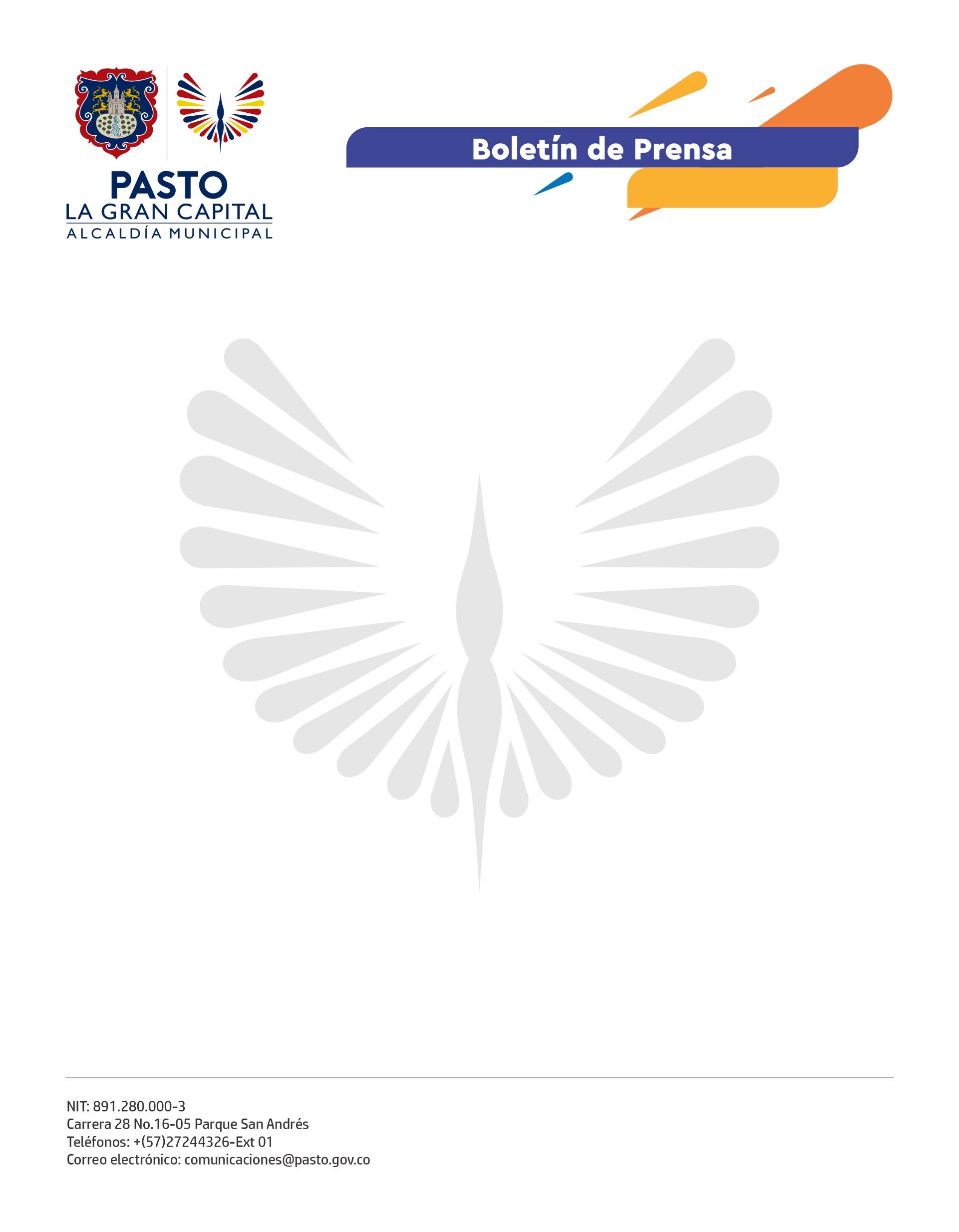 22 de marzo de 2022SECRETARÍA DE BIENESTAR SOCIAL INFORMA QUE TIENE ABIERTAS LAS INSCRIPCIONES DE LA ESTRATEGIA DE ACCESO A LA EDUCACIÓN PARA PERSONAS MAYORESLa Alcaldía de Pasto, a través de la Secretaría de Bienestar Social, informa a las personas mayores interesadas en iniciar, continuar o terminar su ciclo de educación básica y media que se encuentran abiertas las inscripciones para la Estrategia de Acceso a la Educación en las Instituciones Educativas Antonio Nariño y Ciudadela de Pasto.La secretaria de Bienestar Social, Alexandra Jaramillo, invitó a la población objetivo a formar parte de esta estrategia que da cumplimiento a la Política Pública de Envejecimiento y Vejez de Pasto, cuyo fin es propiciar espacios de inclusión para las personas que no han tenido la posibilidad de culminar sus estudios.La funcionaria destacó: "La educación es un desafío positivo para las personas mayores pues quien decide estudiar tiene más posibilidad de mantener un mejor estado de sus capacidades cognitivas y funcionales, además es una de las mejores maneras de prevenir la pérdida de memoria y potenciar la actividad social”.Para las personas interesadas, ésta es la oferta educativa de las dos instituciones articuladas a la estrategia:Institución Educativa Municipal Antonio NariñoCiclo 1: Grados 1ro, 2do, 3ro de primaria. Ciclo 2: Grados 4to y 5to de primaria.Días: Lunes a viernes Jornada: TardeRequisitos:• Fotocopia documento de identidad.• Fotografía tipo carnet tamaño 3x4 cm.MatrículasCalle 6 # 24 - 35 B./ Obrero. 3116200029 – 3166929285. Horario de atención: 8:00 a.m. a 12:00 m.Institución Educativa Municipal Ciudadela De PastoPreinscripción Ciclo 1: Grados 1ro, 2do, 3ro de primaria. Ciclo 2: Grados 4to y 5to de primaria. Ciclo 3: Grados 6to y 7mo. Ciclo 4: Grados 8vo y 9no. Jornada: TardeRequisitos:• Fotocopia documento de identidad.• Fotografía tipo carnet tamaño 3x4 cm.Matrículas:Cra 8 E # 20-20 Sede Villaflor.3184202275.Horario de atención: Martes y jueves de 7:00 a.m. a 1:00 p.m.